2017 Spooner 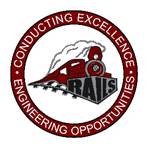 Cross Country InvitationalTO:		Athletic Directors and Cross Country CoachesFROM:		Dylan Greske, Cross Country Coach, Spooner High SchoolSENT TO:	Ashland, Barron, Bloomer, Chetek-Weyerhaeuser, Cumberland, Frederic, 				Grantsburg, Hayward, Ladysmith, New Auburn, Northwestern, Rice Lake, Shell Lake, Superior, and WebsterThe 2017 Spooner Invitational will be held on Thursday, August 31 at the Spooner High School Athletic Fields, behind the High School.Please go to itiming.com and enter your rosters by Tuesday, August 29. There will be a middle school race at 4:30 PM, then the girls race at approximately 5:00 PM, followed by the boys at approximately 5:30 PM. Awards will follow shortly.There will be plaques awardee to the top two teams in each high school race and an overall team plaque. High School runners will receive medals through 15 places. Participation ribbons will be awarded to each middle school runner. The entry fee is $100.00.You will not have to designate your top seven runners when entering the roster.